.STEP RIGHT SIDE, TOUCH, STEP LEFT SIDE, TOUCH, STEP RIGHT SIDE, TOUCH, STEP LEFT SIDE, TOUCH:FORWARD RIGHT LEFT RIGHT, HITCH LEFT, BACK LEFT RIGHT LEFT, HITCH RIGHT:VINE RIGHT, VINE LEFT:RIGHT FORWARD, TOUCH LEFT, BACK LEFT, TOUCH RIGHT, SIDE RIGHT, TOUCH LEFT, TURN ¼ LEFT, TOUCH RIGHT:REPEATOPTIONALWhen dancing steps 1, 3, 5, 7, wave both hands in the air to right, left, right, leftWhen dancing steps 26,28,30,32, clap hands in the airHey Baby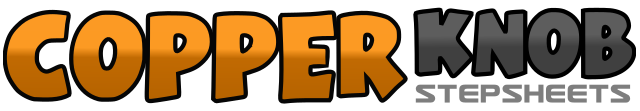 .......Count:32Wall:4Level:Beginner.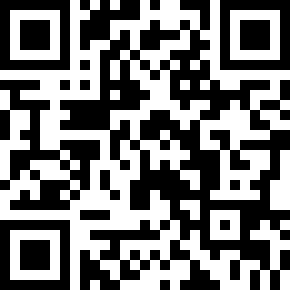 Choreographer:Barbara Cremona (UK) & Jim Watt (AUS)Barbara Cremona (UK) & Jim Watt (AUS)Barbara Cremona (UK) & Jim Watt (AUS)Barbara Cremona (UK) & Jim Watt (AUS)Barbara Cremona (UK) & Jim Watt (AUS).Music:Hey Baby - D.J. OtziHey Baby - D.J. OtziHey Baby - D.J. OtziHey Baby - D.J. OtziHey Baby - D.J. Otzi........1-2-3-4Step right to right side, touch left beside right, step left to left side, touch right beside left5-6-7-8Step right to right side, touch left beside right, step left to left side, touch right beside left1-2-3-4Walk forward right left right, hitch left5-6-7-8Walk back left right left, hitch right1-2-3-4Step right to right side, step left behind right, step right to right side, touch left beside right5-6-7-8Step left to left side, step right behind left, step left to left side, touch right beside left1-2-3-4Step right forward, touch right beside left, step left back, touch right beside left5-6-7-8Step right to side, touch left beside right, turning ¼ left step forward on left, touch right beside left